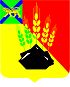 ДУМАМИХАЙЛОВСКОГО МУНИЦИПАЛЬНОГО  РАЙОНА  Р Е Ш Е Н И Е с. Михайловка24.11.2022 г.	                                                                                  № 276О награждении Почетной грамотой ДумыМихайловского муниципального района        Руководствуясь  Положением  «О Почетной грамоте и Благодарственном письме Думы Михайловского муниципального района», утвержденным  решением  Думы  Михайловского  муниципального  района № 111 от 25.08.2016 года, Уставом Михайловского муниципального района и на основании ходатайства руководителя управления по вопросам образования, Дума Михайловского муниципального районаРЕШИЛА:Наградить Почетной грамотой Думы Михайловского муниципального района за активную результативную профессиональную деятельность, формирование культурного и эстетического развития личности обучающихся и в связи с 60-летним юбилеем образовательного учреждения:      1.1. Крутоус Нину Евгеньевну, учителя начальных классов, муниципального бюджетного общеобразовательного учреждения «Основнаяобщеобразовательная школа с. Григорьевка» Михайловского муниципального района;      2.   Наградить Почетной грамотой Думы Михайловского муниципального района за активную результативную профессиональную деятельность, многолетнее активное участие в мероприятиях по патриотическому воспитанию подрастающего поколения и в связи с 60-летним юбилеем образовательного учреждения:     2.1. Мишина Геннадия  Алексеевича, учителя технологии, муниципального бюджетного общеобразовательного учреждения «Основная общеобразовательная школа с. Григорьевка» Михайловского муниципального района.      3. Настоящее  решение вступает в силу со дня его принятия.Председатель Думы Михайловскогомуниципального района                                                                 Н.Н.Мельничук   